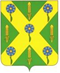 РОССИЙСКАЯ ФЕДЕРАЦИЯОРЛОВСКАЯ ОБЛАСТЬНОВОСИЛЬСКИЙ РАЙОННЫЙ СОВЕТ НАРОДНЫХ ДЕПУТАТОВРЕШЕНИЕ        30 октября 2020 года                                                     №  883         г. НовосильО внесении изменений в решение Новосильского районного Совета народных депутатов от 25 июня 2010 года № 445 «О Положении об оплате труда лиц, замещающих должности                                      муниципальной службы и их материальном стимулировании»                                                                     Принято                                                                                                 Новосильским районным  Советом народных депутатов                                                                                                                30 октября 2020 года В соответствии статьей 134 Трудового Кодекса Российской Федерации, пунктом 15 статьи 7 Федерального закона от 25 декабря 2008 г. № 273-ФЗ «О противодействии коррупции», со статьёй 21 Закона Орловской области от 09.01.2008г. № 736-ОЗ «О муниципальной службе в Орловской области», Новосильский районный Совет народных депутатов решил:1. Внести в приложение решения Новосильского районного Совета народных депутатов от 25 июня 2010 № 445 «О Положении об оплате труда лиц, замещающих должности муниципальной службы и их материальном стимулировании» следующие изменения:1) абзац второй пункта 2 Положения изложить в следующей редакции: «Размер базового должностного оклада муниципального служащего составляет 2874 рубля»;2) пункт 2 Положения дополнить третьим абзацем следующего содержания:«Размер базового должностного оклада муниципального служащего ежегодно увеличивается (индексируется) в соответствии с решением Новосильского районного Совета народных депутатов о бюджете Новосильского района на соответствующий год с учётом уровня инфляции (потребительских цен).2. Настоящее решение вступает в силу со дня его официального опубликования и распространяет свое действие на правоотношения, возникшие с 1 октября 2020 года.ПредседательНовосильского районного Совета народных депутатов 				     К. В. Лазарев        Глава Новосильского района 		                          Е.Н. Демин		